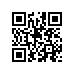 Об установлении размера платы за пользование жилым помещением (платы за наем), платы за коммунальные услуги и платы за дополнительные услуги в общежитии НИУ ВШЭ – Пермь для отдельных категорий гражданВ соответствии со статьей 39 Федерального закона от 29.12.2012 № 273-ФЗ «Об образовании в Российской Федерации», пунктами 1.3. и 2.9. Правил внутреннего распорядка студенческого общежития НИУ ВШЭ – Пермь, утвержденных протоколом ученого совета НИУ ВШЭ – Пермь от 28.09.2017 № 8.2.1.7-10/9 и введенных в действие приказом НИУ ВШЭ – Пермь от 29.09.2017 № 8.2.6.2-10/2909-04ПРИКАЗЫВАЮ:Установить с 01 января 2019 года размер платы за пользование жилым помещением (платы за наем), платы за коммунальные услуги и платы за дополнительные услуги в общежитии НИУ ВШЭ – Пермь для отдельных категорий граждан в соответствии с Приложением.Установить с 1 января 2019 года размер платы за проживание в комнатах и номерах повышенной комфортности (ул. Уинская, д.34):комнаты №№ 209 и 210 – 1500-00 (Одна тысяча пятьсот) рублей в сутки за 1 комнату; номер № 211/212 – 3000-00 (Три тысячи) рублей в сутки за номер; номер № 213/214 – 2000-00 (Две тысячи) рублей в сутки за номер.Установить оплату услуг за пользование постельными принадлежностями в размере 180-00 (Ста восьмидесяти) рублей за комплект.Считать утратившим силу приказ от 27.11.2015 №8.2.6.2-11/2711-12 «Об установлении платы за проживание в общежитиях НИУ ВШЭ – Пермь для сторонних проживающих».Директор 										Г.Е. Володина Регистрационный номер: 8.2.6.2-10/2812-01 